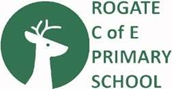 BEFORE AND AFTER SCHOOL CARE – Wrap around care is available around the school day as follows:Breakfast Club – Monday to Friday from 7:45am until school starts (last serving of breakfast is 8:20am). £5.00 per sessions.After School Club – Monday to Thursday until 6pm, Fridays until 4:15pm. Bring a snack if needed. £5.00 for 1 hour (until 4:15pm). £8.00 for 2 hours (until 5:15pm). £10.00 for 3 hours (until 6pm).Places must be booked in advance, with the cut off for After School Club being 12:30pm on the day. Please book via BROMCOM.